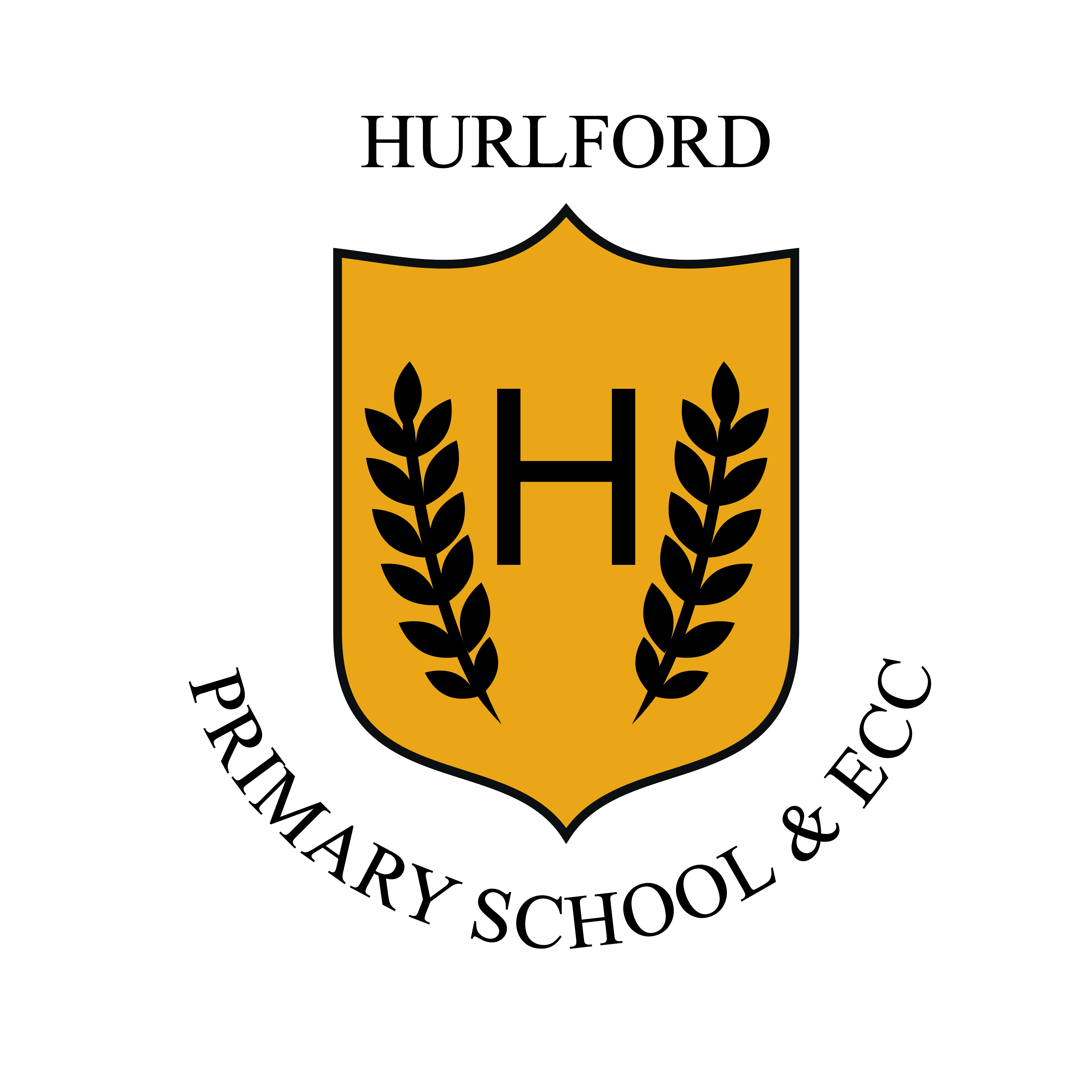 In line with the Standards in Scotland’s Schools etc. Act 2000 (amended 2016), the following checklist is designed to assist Heads of establishment with whole school/centre improvement planning that fulfils statutory duties in accordance with the Act. This must be completed prior to submission.  Pupil and Parental Strategic involvement Summary of Improvement Plan 23/24School Improvement PlanHURLFORD PRIMARY SCHOOL & EARLY CHILDHOOD CENTREHead Teacher	GILLIAN CAMPBELLDate SubmittedSubmitted to the Head of Education : Session (Date when each year is written)2023/24School’s/Centre’s Vision and ValuesOUR VISIONAt Hurlford Primary School and Early Childhood Centre,  we work together to create a safe, happy and healthy school environment, where everyone has the confidence, motivation and encouragement to be the best we can beOUR VALUESAmbitionCommitmentAchievementTruthTeamworkRespect At  Hurlford Primary School & Early Childhood Centre, we aim toCreate a welcoming, safe and secure environmentRecognise and celebrate  achievement and successProvide a broad, challenging and stimulating curriculum, developing  the four capacities Provide high quality learning and teaching, promoting lifelong learningEncourage mutual respectPromote partnership with Parents and the wider community Consultation on improvement plan includes the following stakeholders:CompletedContent of plan CompletedChildren and Young PeopleThinking Session activities April– June, 23, as part of self-evaluation activity Takes account of strategic priorities outlined in the education authority’s Annual Plan. There is clear focus throughout the plan on measures to reduce of inequalities of outcome as a result of socio-economic disadvantage.YesParent Council and Forum Through Parent questionnaires, parent council meeting, parent consultation (June, 23)Takes account of the strategy for parental involvement under section 2 (4A)YesTeachers, practitioners and ALL school/centre staffAugust- June 23,through staff meetings and discussionAn audience-friendly summary of the SIP is available and contained in this document and will be provided to parents, children and young people.   This will be developed for inclusion in GLOW website (August, 23)Volunteers/ Community partnersOngoing  stakeholder evaluation throughout session, as appropriateAppropriate cognisance has been made of the links between the plan and the working time agreement for teaching staff YesLocal bodies representing teachers, staff, volunteers and any parent bodies further associated to the school/centre.McCroneagreement agreed by staff.Scottish Government Tackling Bureaucracy working group recommendations have been considered when planning for improvement and in the improvement activities specified  YesLocal bodies representing teachers, staff, volunteers and any parent bodies further associated to the school/centre.McCroneagreement agreed by staff.HGIOS 4 and HGIOELC are used as the frameworks to inform the content of SIPsYesHead Teacher :G. CampbellJune, 23Head Teacher :G. CampbellJune, 23Head Teacher :G. CampbellJune, 23Head Teacher :G. CampbellJune, 23For session 2023/24, please describe below how children and young people will be involved in decisions relating to the operation of the school/centreFor session 2023/24, please describe below how parents  will be involved in decisions relating to the operation of the school/centreThrough weekly  Thinking Tuesday sessions, consulting learners at each stage Questionnaires to learners e.g. use of e-form, etc.Roles and responsibilities e.g. house/vice captains, pupil council/eco Committee activitiesLeadership roles Pupil focus groupsThrough Parent council meetingsQuestionnaires Glow E forms  asking for views/commentsParticipation in school activities e.g. workshopsFamily learning Improvement Priority 1-  Raising Attainment, particularly in Literacy and Numeracy and Closing the attainment gapTo continue to track and monitor all learners’ progress, attainment and achievement, in order to raise attainment of all, with 85 % pupils achieving appropriate levels in Numeracy and Literacy  at P1, P4 and P7, and ELLAT  with a particular focus on SIMD 1 and 2 and other identified groups, by June, 24.To close the attainment gap between the most and least disadvantaged learners, ensuring learners’ needs are   supported, particularly at Early and First level.To continue to support Parents/Carers to support their child with their learning at home, with a particular focus on SIMD 1 and 2 and other identified groups.Rationale for improvement priority: Attainment has improved at P1 and P7, we continue to work on improving attainment at P4. The gap has narrowed at First and Second level. The gap is still wide at Early, we hope that our development of play pedagogy may impact on closing the gap at the Early level this session. As a school community, we continue to focus on developing a reading and writing culture to encourage engagement and attainment. Our HGIOS 2.3 highlighted that we still need to further develop the role of learners as partners in the learning process. We recognise the importance of Parents as partners in their child’s learning and attainment. Our Parental partnership activities have been well attended and have impacted positively on our partnership with Parents, this is an area that we will further develop this session, in order to support our learners and Parents.Rationale for improvement priority: Attainment has improved at P1 and P7, we continue to work on improving attainment at P4. The gap has narrowed at First and Second level. The gap is still wide at Early, we hope that our development of play pedagogy may impact on closing the gap at the Early level this session. As a school community, we continue to focus on developing a reading and writing culture to encourage engagement and attainment. Our HGIOS 2.3 highlighted that we still need to further develop the role of learners as partners in the learning process. We recognise the importance of Parents as partners in their child’s learning and attainment. Our Parental partnership activities have been well attended and have impacted positively on our partnership with Parents, this is an area that we will further develop this session, in order to support our learners and Parents.Rationale for improvement priority: Attainment has improved at P1 and P7, we continue to work on improving attainment at P4. The gap has narrowed at First and Second level. The gap is still wide at Early, we hope that our development of play pedagogy may impact on closing the gap at the Early level this session. As a school community, we continue to focus on developing a reading and writing culture to encourage engagement and attainment. Our HGIOS 2.3 highlighted that we still need to further develop the role of learners as partners in the learning process. We recognise the importance of Parents as partners in their child’s learning and attainment. Our Parental partnership activities have been well attended and have impacted positively on our partnership with Parents, this is an area that we will further develop this session, in order to support our learners and Parents.NIF PrioritiesNIF DriverPerformance informationTeacher/Practitioner professionalismParent/Carer involvement & engagementCurriculum & AssessmentHGIOS/ HGIOSELCC QI’s for self-evaluation  (see appendix)1.1,1.2,1.4, 2.2,2.3, 2.4, 2.5, 3.2HGIOS/ HGIOSELCC QI’s for self-evaluation  (see appendix)1.1,1.2,1.4, 2.2,2.3, 2.4, 2.5, 3.2What actions are required to reach the desired outcome? What actions are required to reach the desired outcome? WhoWhen To further develop regular GIRFEC meetings with each class teacher/Early Learning and Childcare Practitioner, focusing on professional discussions about each child, tracking learners’ progress, data analysis, learning walks, early intervention and targeted support to effectively meet pupil needs to improve outcomes for children, including closing the attainment gap between the most and least disadvantaged learners, particularly at the Early level. To further develop regular GIRFEC meetings with each class teacher/Early Learning and Childcare Practitioner, focusing on professional discussions about each child, tracking learners’ progress, data analysis, learning walks, early intervention and targeted support to effectively meet pupil needs to improve outcomes for children, including closing the attainment gap between the most and least disadvantaged learners, particularly at the Early level. HT/DHT/PT/Senior Lead ECCAll staff/ learnersTerm 1-4To continue to embed Literacy and Numeracy progression frameworks and use the authority ‘Planning, Learning, Teaching and Assessment Guidance’ to quality assure Literacy and Numeracy provision.To continue to embed Literacy and Numeracy progression frameworks and use the authority ‘Planning, Learning, Teaching and Assessment Guidance’ to quality assure Literacy and Numeracy provision.HT/DHT/PT/Senior Lead ECCAll staff/ learnersTerm 1-4To continue to raise attainment and achievement in Literacy,  including closing the attainment gap, focusing on developing a reading and writing culture within the school, using a range of approaches/resources and developing Communication Friendly strategies within the ECC and Primary. To continue to raise attainment and achievement in Literacy,  including closing the attainment gap, focusing on developing a reading and writing culture within the school, using a range of approaches/resources and developing Communication Friendly strategies within the ECC and Primary. HT/DHT/PT/Senior Lead ECCAll staff/ learnersTerm 1-4To continue to raise attainment and achievement in Numeracy, including closing the attainment gap, focusing on developing problem solving skills.To continue to raise attainment and achievement in Numeracy, including closing the attainment gap, focusing on developing problem solving skills.Mrs Miller, PTAll staff/ learnersTerm 1-4To further explore the role of learners as partners in the learning process, focusing on:  how to develop opportunities for learners to lead the learning, collaborative learning, peer support and learners as owners of their own learning.To further explore the role of learners as partners in the learning process, focusing on:  how to develop opportunities for learners to lead the learning, collaborative learning, peer support and learners as owners of their own learning.HT/DHT/PT/Senior Lead ECCAll staff/ learnersTerm 2/3To further develop play within the early level, including closing the attainment gap, both within the ECC and Primary 1, using a range of resources including the use of ‘Early level Play Pedagogy toolkit (Education Scotland) and SWEIC resources. To develop opportunities for joint working between the ECC/P1.  To further develop play within the early level, including closing the attainment gap, both within the ECC and Primary 1, using a range of resources including the use of ‘Early level Play Pedagogy toolkit (Education Scotland) and SWEIC resources. To develop opportunities for joint working between the ECC/P1.  HT /DHT/PT/ Senior Lead ECCMiss Baillie/Mrs Carey, P1 StaffEarly level staff/ learnersTerm 1-4To share strategies and approaches with Parents and Carers to support their child’s learning at home, through homework/home link activities, share information on GLOW website and parent-child workshops, as appropriate.To share strategies and approaches with Parents and Carers to support their child’s learning at home, through homework/home link activities, share information on GLOW website and parent-child workshops, as appropriate.HT/DHT/PT/Senior Lead ECCAll staff/ learnersTerm 1-4Improvement Priority 1-  Raising Attainment, particularly in Literacy and Numeracy & Closing the Attainment Gap -PEFImprovement Priority 1-  Raising Attainment, particularly in Literacy and Numeracy & Closing the Attainment Gap -PEFImprovement Priority 1-  Raising Attainment, particularly in Literacy and Numeracy & Closing the Attainment Gap -PEFImprovement Priority 1-  Raising Attainment, particularly in Literacy and Numeracy & Closing the Attainment Gap -PEFPEF - What actions are required to reach the desired outcome?Desired outcome and impact data / evidence that will be collected to track impactWhoWhen To further develop regular GIRFEC meetings with each class teacher/Early Learning and Childcare Practitioner, focusing on professional discussions about each child, tracking learners’ progress, data analysis, learning walks, early intervention and targeted support to effectively meet pupil needs to improve outcomes for children, including closing the attainment gap between the most and least disadvantaged learners, particularly at the Early level.(Area of focus: Attainment, Early intervention & prevention, Pedagogy)Track and monitor all learners’ progress, attainment and achievement, in order to raise attainment of all, with 85 % pupils achieving appropriate levels in Numeracy and Literacy  at P1, P4 and P7, and ELLAT  with a particular focus on SIMD 1 and 2 and other identified groups, by June, 24.Close the attainment gap between the most and least disadvantaged learners, ensuring learners’ needs are   supported, particularly at Early and First level.Evidence:GIRFEC meeting activities / minutesGIRFEC tracking document- Close monitoring of progress & attainment.Additional supports put in place for pupils as required.Self-evaluation – staffAttainment data :GL AssessmentSNSA assessmentWRAT assessmentHT/DHT/PT/Senior Lead ECCAll staff/ learnersTerm 1-4To further develop play within the early level, including closing the attainment gap, both within the ECC and Primary 1, using a range of resources including the use of ‘Early level Play Pedagogy toolkit (Education Scotland) and SWEIC resources. To develop opportunities for joint working between the ECC/P1.  (Area of focus: Attainment, Early intervention & prevention, Pedagogy)Track and monitor all learners’ progress, attainment and achievement, in order to raise attainment of all, with 85 % pupils achieving appropriate levels in Numeracy and Literacy  at P1 and ELLAT  with a particular focus on SIMD 1 and 2 and other identified groups, by June, 24.Close the attainment gap between the most and least disadvantaged learners, ensuring learners’ needs are   supported, particularly at Early level.Evidence:Evidence of play pedagogyFeedback from pupils and parentsEvidence of working with ECC staff to develop the Early level.GIRFEC meeting activities / minutesGIRFEC tracking document- Close monitoring of progress & attainment.Additional supports put in place for pupils as required.Self-evaluation – staffAttainment data :GL Assessment /SNSA assessment/WRAT assessment/Highland Phonological AwarenessHT /DHT/PT/ Senior Lead ECCMiss Baillie/Mrs Carey, P1 StaffEarly level staff/ learnersTerm 1-4To further enhance Parental engagement activities, focusing on Literacy /Numeracy/STEM/LfS activities, in order to support Parents to help their child at home with their learning.(Areas of Focus :Partnership working ,Parental Engagement & Attainment)Track and monitor all learners’ progress, attainment and achievement, in order to raise attainment of all, with 85 % pupils achieving appropriate levels in Numeracy and Literacy  at P1, P4 and P7, and ELLAT  with a particular focus on SIMD 1 and 2 and other identified groups, by June, 24.Close the attainment gap between the most and least disadvantaged learners, ensuring learners’ needs are   supported, particularly at Early and First level.Track and monitor parental engagement, with a particular focus on SIMD 1 & 2, increasing participation to 80% across P1-P4.Evidence:Feedback from Parents/CarersFeedback from learnersFeedback from staffParental engagement data overview (incl. SIMD 1& 2)Attainment data :GL Assessment/SNSA assessment/WRAT assessmentHT/DHT/PT/Senior Lead ECCAll staff/ learnersTerm 1-4Improvement Priority 1-  Raising Attainment, particularly in Literacy and Numeracy & Closing the Attainment Gap -Evidence of Impact against outcomes for learners:Increase attainment of children with 85 % pupils achieving appropriate levels in Numeracy and Literacy  at P1, P4 and P7, and ELLAT  with a particular focus on SIMD 1 and 2 and other identified groupsNarrow the attainment gap, particularly at early level in Literacy and Numeracy.Increase in children reading for enjoyment, through introduction of DEAR time and participation in the ‘Reading school’Increased children’s confidence in applying phonic skills in reading books from early level.All children will participate in daily writing activities. All teaching staff engaging in regular GIRFEC meetings with HT/DHT, focusing on learning and teaching, assessment and professional discussions to support the principles of curriculum design.All teaching staff using appropriate and effective assessment approaches to help inform teacher judgements All teaching staff gaining confidence in using data for analysis and improving outcomes for all children.Increased children’s confidence in self and peer assessment. Implementation of Literacy and Numeracy progression frameworks evident at each stage Evidence of staff  use of the authority ‘Planning, Learning, Teaching and Assessment Guidance’Implementation of a range of Writing approaches, including use of SAC DUG/SAC Cow and slow writing to increase attainment in writing.Writing Assessments will show an increase in writing attainment. Communication Friendly approaches evident within the ECC and P1.Development of problem solving activities within the ECC and the classroom.Increased children’s confidence in applying numeracy skills in problem solving.Development of problem solving activities within the ECC and the classroom.Parent and child sessions developed to support Parents/Carers to support Literacy and Numeracy at home.Range of evidence of targeted support impact positively on children’s progress and attainment.Improvement Priority 2-  Ensuring the Health and Wellbeing of all young peopleTo improve the health and wellbeing and attainment of all children, through embedding HWB progression frameworks, adopting brain based approaches to learning and embedding Nurture within the school community, with  a particular focus on SIMD 1 and 2 and other identified groups.To embed the UN Convention on the Rights of the child (UNCRC) within policy and practice, across the school community, working towards our Silver Award.To signpost Parents/Carers to supports to help them support their child’s Health and Wellbeing needs at home and develop parent-child workshops.To provide bespoke support packages to support individual needs, including involvement in HEART activities.To continue to explore ways in which we can reduce the cost of the school day, including signposting to supports available Rationale for improvement priority Over the session, our pupils completed their HWB Questionnaires in November and May. Feedback from most pupils was positive. The majority of pupils felt that they had Affiliation and were Nurtured and Included. Most pupils felt that they had Agency and were Active and Achieving. The majority of pupils felt that they felt Healthy and safe. Most pupils felt that they had Autonomy and were Respected and responsible. We have identified a number of areas for development outlined in our actions.   Over the last few years, a number of ECC and Primary Staff have undertaken Nurture training. We have also used 'A whole school approach to Nurture’ Self-evaluation tool to identify our current practice and areas for further development. A group of staff have worked with our Educational Psychologist on developing a  ‘Neurosequential Model in Education’, this  session we will involve all staff in developing our NME model to support pupil needs. We will seek to develop parent –child activities focused on HWB. We continue to seek to reduce the cost of the school day, including signposting to supports. Last session, we achieved our Bronze: Rights Committed award. We are now working towards our Silver: Rights Aware award.  We also gained our Silver SportScotland award. We believe we have gained our Gold SportScotland award and hope to receive confirmation in due course. Rationale for improvement priority Over the session, our pupils completed their HWB Questionnaires in November and May. Feedback from most pupils was positive. The majority of pupils felt that they had Affiliation and were Nurtured and Included. Most pupils felt that they had Agency and were Active and Achieving. The majority of pupils felt that they felt Healthy and safe. Most pupils felt that they had Autonomy and were Respected and responsible. We have identified a number of areas for development outlined in our actions.   Over the last few years, a number of ECC and Primary Staff have undertaken Nurture training. We have also used 'A whole school approach to Nurture’ Self-evaluation tool to identify our current practice and areas for further development. A group of staff have worked with our Educational Psychologist on developing a  ‘Neurosequential Model in Education’, this  session we will involve all staff in developing our NME model to support pupil needs. We will seek to develop parent –child activities focused on HWB. We continue to seek to reduce the cost of the school day, including signposting to supports. Last session, we achieved our Bronze: Rights Committed award. We are now working towards our Silver: Rights Aware award.  We also gained our Silver SportScotland award. We believe we have gained our Gold SportScotland award and hope to receive confirmation in due course. Rationale for improvement priority Over the session, our pupils completed their HWB Questionnaires in November and May. Feedback from most pupils was positive. The majority of pupils felt that they had Affiliation and were Nurtured and Included. Most pupils felt that they had Agency and were Active and Achieving. The majority of pupils felt that they felt Healthy and safe. Most pupils felt that they had Autonomy and were Respected and responsible. We have identified a number of areas for development outlined in our actions.   Over the last few years, a number of ECC and Primary Staff have undertaken Nurture training. We have also used 'A whole school approach to Nurture’ Self-evaluation tool to identify our current practice and areas for further development. A group of staff have worked with our Educational Psychologist on developing a  ‘Neurosequential Model in Education’, this  session we will involve all staff in developing our NME model to support pupil needs. We will seek to develop parent –child activities focused on HWB. We continue to seek to reduce the cost of the school day, including signposting to supports. Last session, we achieved our Bronze: Rights Committed award. We are now working towards our Silver: Rights Aware award.  We also gained our Silver SportScotland award. We believe we have gained our Gold SportScotland award and hope to receive confirmation in due course. Rationale for improvement priority Over the session, our pupils completed their HWB Questionnaires in November and May. Feedback from most pupils was positive. The majority of pupils felt that they had Affiliation and were Nurtured and Included. Most pupils felt that they had Agency and were Active and Achieving. The majority of pupils felt that they felt Healthy and safe. Most pupils felt that they had Autonomy and were Respected and responsible. We have identified a number of areas for development outlined in our actions.   Over the last few years, a number of ECC and Primary Staff have undertaken Nurture training. We have also used 'A whole school approach to Nurture’ Self-evaluation tool to identify our current practice and areas for further development. A group of staff have worked with our Educational Psychologist on developing a  ‘Neurosequential Model in Education’, this  session we will involve all staff in developing our NME model to support pupil needs. We will seek to develop parent –child activities focused on HWB. We continue to seek to reduce the cost of the school day, including signposting to supports. Last session, we achieved our Bronze: Rights Committed award. We are now working towards our Silver: Rights Aware award.  We also gained our Silver SportScotland award. We believe we have gained our Gold SportScotland award and hope to receive confirmation in due course.NIF PrioritiesNIF DriverPerformance informationTeacher/Practitioner professionalismParent/Carer involvement & engagementCurriculum & Assessment NIF DriverPerformance informationTeacher/Practitioner professionalismParent/Carer involvement & engagementCurriculum & Assessment HGIOS/ HGIOSELCC QI’s for self-evaluation  (see appendix)1.1, 1.3,2.1, 2.2,2.3,2.4, 3.1,3.2HGIOS/ HGIOSELCC QI’s for self-evaluation  (see appendix)1.1, 1.3,2.1, 2.2,2.3,2.4, 3.1,3.2What actions are required to reach the desired outcome? What actions are required to reach the desired outcome? WhoWhoWhen To continue to embed HWB progression frameworks and use the authority ‘Planning, Learning, Teaching and Assessment Guidance’ to quality assure HWB provision, including closing the attainment gap.To continue to embed HWB progression frameworks and use the authority ‘Planning, Learning, Teaching and Assessment Guidance’ to quality assure HWB provision, including closing the attainment gap.HT/DHT/PT/Senior Lead ECCAll staff/ learnersHT/DHT/PT/Senior Lead ECCAll staff/ learnersTerm 1-4To continue to complete Pupil wellbeing profiles annually and review the effectiveness of the interventions, including closing the attainment gap.To continue to complete Pupil wellbeing profiles annually and review the effectiveness of the interventions, including closing the attainment gap.HT/DHTAll staff/learnersHT/DHTAll staff/learnersNovemberMayTo embed Nurture principles within our school community to support all learners  and using a ‘Applying Nurture as a Whole School Approach–framework to support the Self-evaluation of Nurturing Approaches in Schools & ELC settings (Education Scotland)’ as a reflective and planning tool.To embed Nurture principles within our school community to support all learners  and using a ‘Applying Nurture as a Whole School Approach–framework to support the Self-evaluation of Nurturing Approaches in Schools & ELC settings (Education Scotland)’ as a reflective and planning tool.HT/DHT/PT/Senior Lead ECCAll staff/ learnersParents/CarersHT/DHT/PT/Senior Lead ECCAll staff/ learnersParents/CarersTerm 1-4To further develop a ‘Neurosequential Model in Education’ to support staff and children to learn more about brain development and the impact of developmental trauma on a child's ability to function in a classroom, including additional training in  ‘Dyadic Developmental Psychotherapy’ (DDP) and ‘Theraplay’ (The Exchange).To further develop a ‘Neurosequential Model in Education’ to support staff and children to learn more about brain development and the impact of developmental trauma on a child's ability to function in a classroom, including additional training in  ‘Dyadic Developmental Psychotherapy’ (DDP) and ‘Theraplay’ (The Exchange).HT/DHT/PT /Educ. Psychologist Lead Staff: JM, KS,AF,NMAll staff/ learnersParents/CarersHT/DHT/PT /Educ. Psychologist Lead Staff: JM, KS,AF,NMAll staff/ learnersParents/CarersTerm 1-4To continue to embed Children’s rights within our school community, through working towards our Silver Rights Respecting Schools Award. To continue to embed Children’s rights within our school community, through working towards our Silver Rights Respecting Schools Award. HT/DHT/PT/Senior Lead ECCAll staff/ learnersParents/CarersHT/DHT/PT/Senior Lead ECCAll staff/ learnersParents/CarersTerm 1-4To continue to explore ways in which we can reduce the cost of the school day, including signposting to supports available and use the ‘The Cost of the School Day Toolkit (CPAG)’ as a reflective and planning tool, including actions aligned to the Scottish Government’s Child Poverty Plan “Every Child, Every Chance” and the Period Products (Free provision) Scotland Bill.To continue to explore ways in which we can reduce the cost of the school day, including signposting to supports available and use the ‘The Cost of the School Day Toolkit (CPAG)’ as a reflective and planning tool, including actions aligned to the Scottish Government’s Child Poverty Plan “Every Child, Every Chance” and the Period Products (Free provision) Scotland Bill.HT/DHT/PT/Senior Lead ECCAll staff/ learnersTT -  learnersParents/Carers HT/DHT/PT/Senior Lead ECCAll staff/ learnersTT -  learnersParents/Carers Term  1-4To share strategies and approaches with Parents and Carers to support their child’s Health and Wellbeing needs at home, via GLOW, involvement of partners, events, etc. To share strategies and approaches with Parents and Carers to support their child’s Health and Wellbeing needs at home, via GLOW, involvement of partners, events, etc. HT/DHT/PTSenior Lead ECCParents/CarersHT/DHT/PTSenior Lead ECCParents/CarersTerm 1-4Improvement Priority 2-  Ensuring the Health and Wellbeing of all young people - PEFImprovement Priority 2-  Ensuring the Health and Wellbeing of all young people - PEFImprovement Priority 2-  Ensuring the Health and Wellbeing of all young people - PEFImprovement Priority 2-  Ensuring the Health and Wellbeing of all young people - PEFPEF - What actions are required to reach the desired outcome?Desired outcome and impact data / evidence that will be collected to track impactWhoWhen To further develop a ‘Neurosequential Model in Education’ to support staff and children to learn more about brain development and the impact of developmental trauma on a child's ability to function in a classroom, including additional training in  ‘Dyadic Developmental Psychotherapy’ (DDP) and ‘Theraplay’ (The Exchange).(Area of focus: Inclusion & Social & Emotional wellbeing)To improve the health and wellbeing and attainment of all children, through embedding HWB progression frameworks, adopting brain based approaches to learning and embedding Nurture within the school community, with  a particular focus on SIMD 1 and 2 and other identified groups.Evidence: Participation in CPD – DDP training /TheraplayEvidence of NME in classroomsFeedback from learners – questionnaire, TTFeedback from Parents/CarersObservations from CAs, SLT, staff.Boxall assessmentTAC minutes/planHWB questionnaire (Glasgow) Nov/MayAttainment dataReduction in ExclusionsHT/DHT/PT /Educ. Psychologist Lead Staff: JM, KS,AF,NMAll staff/ learnersParents/CarersTerm 1-4To further enhance Weekly WOW sessions to encourage cooperative play across stages and creativity in play.(Areas of Focus :Promoting healthy lifestyles & Social & Emotional wellbeing)To continue to embed HWB programmes within curriculum for all children through weekly WOW sessions.Provide opportunities for pupils to further develop play across all stages within the playground.Evidence:Feedback from learners – questionnaire, TT, HWB questionnaire (Glasgow), etc. Feedback from Parents/CarersQuestionnairesPupil engagement data overview (incl. SIMD 1& 2)Observations from CAs, SLT, staff.HT/DHT/PT/Senior Lead ECCAll staff/ learnersTerm 1-4To further enhance Parental engagement activities, focusing on HWB activities, in order to support Parents to help their child at home with their HWB.(Areas of Focus :Partnership working ,Parental Engagement & Attainment)Track and monitor parental engagement, with a particular focus on SIMD 1 & 2, increasing participation to 80% across P1-P4.Close the attainment gap between the most and least disadvantaged learners, ensuring learners’ needs are   supported, particularly at Early and First level.Evidence:Feedback from Parents/CarersFeedback from learnersFeedback from staffParental engagement data overview (incl. SIMD 1& 2)Attainment data :GL Assessment/SNSA assessment/WRAT assessmentHT/DHT/PT/Senior Lead ECCAll staff/ learnersTerm 1-4Improvement Priority 2-  Ensuring the Health and Wellbeing of all young people -Evidence of Impact against outcomes for learners:Children will know about children’s rights and be able to talk about their rights.Children encouraged to take an active role in ensuring all children feel safe in school and understand how their actions impact on others.Children involved in a range of activities that promote their rights on a local scale.Staff will be aware and work towards the achieving  RRS Silver action planParents/Carers will understand the importance of children’s rights.Children are taught about brain development and the impact of stress on the brain.Staff will explore different strategies and approaches to support children’s HWB needs, including those pupils who are care experienced or suffering from multiple ACES.Staff will be familiar with the nurture principles and demonstrate these within the ECC, classroom and wider school.Staff will develop the environment so that they are trauma responsive and stress aware. Staff will use the model regulate, relate and reason at each stage.Evidence of good support systems within the school to support all HWB needs. Parent information session   has   provided parents/carers with an overview of brain development and the impact of stress on the brain. .Targeted Children will be supported to explore bereavement, through participation in ‘Seasons of Growth’ sessions.Parent information session will be provided to support Parents/Carers support their child with bereavement.Parents/Carers will be signposted to resources and strategies to support them in supporting their children’s HWB needs at home.Staff will explore creative ways of supporting pupil needs, through working with other agencies.P7 children will   take a lead role in ensuring Period products are purchased and provided, as required.Staff will explore ways in which we can support families, by reducing the cost of the school day, including signposting families to financial supports, reintroduction of school uniform bank and foodbanks.Improvement Priority 3- Skills for Learning, Life and Work -Increased in sustained Positive destinations and Employability skillsTo continue to develop a whole school approach to Science, Technology, Engineering and Maths (STEM) across the curriculum, in partnership with other organisations.To continue to develop a whole school approach to ‘Learning for Sustainability’ across the school community, in partnership with other organisations, working towards our Clean Green Silver Award.To continue to provide opportunities for P5 and P6 pupils to participate in production of a Disney Musical, in partnership with Scottish Opera.To expand pupils’ knowledge of range of careers in STEM, Learning for Sustainability and the Performance Arts and widen aspirations for the futureTo enhance collaborative learning opportunities, through use of Critical skills pedagogy, through STEM and LfS activities. To provide opportunities for Parents/Carers to work with their child in STEM and LfS activities, further developing knowledge of the curriculum.To further develop features of Safer Schools Scotland App to inform and empower all stakeholders. Improvement Priority 3- Skills for Learning, Life and Work -Increased in sustained Positive destinations and Employability skillsTo continue to develop a whole school approach to Science, Technology, Engineering and Maths (STEM) across the curriculum, in partnership with other organisations.To continue to develop a whole school approach to ‘Learning for Sustainability’ across the school community, in partnership with other organisations, working towards our Clean Green Silver Award.To continue to provide opportunities for P5 and P6 pupils to participate in production of a Disney Musical, in partnership with Scottish Opera.To expand pupils’ knowledge of range of careers in STEM, Learning for Sustainability and the Performance Arts and widen aspirations for the futureTo enhance collaborative learning opportunities, through use of Critical skills pedagogy, through STEM and LfS activities. To provide opportunities for Parents/Carers to work with their child in STEM and LfS activities, further developing knowledge of the curriculum.To further develop features of Safer Schools Scotland App to inform and empower all stakeholders. Rationale for improvement priority Throughout the session, we have continued to develop our Curriculum Rationale and deliver the principles of Curriculum Design, through STEM activities, Learning for Sustainability and Expressive Arts, highlighting links between the curriculum and the 'world of work'.  We have developed a number of partnerships over the session to enhance our provision, including partnership with Scottish Opera and Disney, Primary Engineer, Lego, Crest awards, Aerospace Kinross and SmartStems. We have also worked together to develop a whole school approach to ‘Learning for Sustainability’, through a range of curricular areas, Outdoor learning, children’s rights, food and participation in the John Muir Award.  We have previously been awarded our Fairaware and Fairactive award. We are working towards our Fairachiever award.  The school community has worked hard to achieve our Clean Green Bronze Award – Highly Commended, with special recognition for embedding sustainable education in the Curriculum, including gaining a Eco schools Scotland Green Flag award. We will continue to develop our STEM and LfS curriculum to embed a cohesive programme across the school community.  We have used a range of Education Scotland self-evaluation tools, including the following: Whole School & community approach to learning for sustainability – Self -evaluation and improvement framework, STEM self-evaluation and Features of Highly Effective Digital Learning, Teaching and Assessment in schools to help us move forward in our journey. We continue in year 3 of our partnership with Scottish Opera, producing a Disney musical. This has had a significant impact on children’s confidence and skills in the Expressive Arts.Rationale for improvement priority Throughout the session, we have continued to develop our Curriculum Rationale and deliver the principles of Curriculum Design, through STEM activities, Learning for Sustainability and Expressive Arts, highlighting links between the curriculum and the 'world of work'.  We have developed a number of partnerships over the session to enhance our provision, including partnership with Scottish Opera and Disney, Primary Engineer, Lego, Crest awards, Aerospace Kinross and SmartStems. We have also worked together to develop a whole school approach to ‘Learning for Sustainability’, through a range of curricular areas, Outdoor learning, children’s rights, food and participation in the John Muir Award.  We have previously been awarded our Fairaware and Fairactive award. We are working towards our Fairachiever award.  The school community has worked hard to achieve our Clean Green Bronze Award – Highly Commended, with special recognition for embedding sustainable education in the Curriculum, including gaining a Eco schools Scotland Green Flag award. We will continue to develop our STEM and LfS curriculum to embed a cohesive programme across the school community.  We have used a range of Education Scotland self-evaluation tools, including the following: Whole School & community approach to learning for sustainability – Self -evaluation and improvement framework, STEM self-evaluation and Features of Highly Effective Digital Learning, Teaching and Assessment in schools to help us move forward in our journey. We continue in year 3 of our partnership with Scottish Opera, producing a Disney musical. This has had a significant impact on children’s confidence and skills in the Expressive Arts.NIF PrioritiesNIF DriverTeacher/Practitioner professionalismParent/Carer involvement & engagementCurriculum & AssessmentNIF DriverTeacher/Practitioner professionalismParent/Carer involvement & engagementCurriculum & AssessmentHGIOS/ HGIOSELCC QI’s for self-evaluation  (see appendix)1.1,1.2, 1.3,  2.2,2.3, 2.7, 3.3What actions are required to reach the desired outcome? What actions are required to reach the desired outcome? WhoWhen To further embed Science, Technology, Engineering and Maths (STEM) across the curriculum,  working with a range of partners to enhance our curriculum, highlighting careers in Science, Technology, Engineering and Maths and using a  ‘STEM self-evaluation and improvement framework (Education Scotland) ’  and   ‘Features of Highly Effective Digital Learning, Teaching and Assessment in schools’ as a reflective and planning tool.To further embed Science, Technology, Engineering and Maths (STEM) across the curriculum,  working with a range of partners to enhance our curriculum, highlighting careers in Science, Technology, Engineering and Maths and using a  ‘STEM self-evaluation and improvement framework (Education Scotland) ’  and   ‘Features of Highly Effective Digital Learning, Teaching and Assessment in schools’ as a reflective and planning tool.HT/DHT/PTMrs Ferguson, class teacherSenior Lead ECCAll staff/ learnersTerm 1-4To continue to develop our whole school approach to ‘Learning of Sustainability’, working with a range of partners to enhance our curriculum and using a ‘Whole School & community approach to learning for sustainability – Self -evaluation and improvement framework (Education Scotland)’ as a reflective and planning tool. To continue to develop our whole school approach to ‘Learning of Sustainability’, working with a range of partners to enhance our curriculum and using a ‘Whole School & community approach to learning for sustainability – Self -evaluation and improvement framework (Education Scotland)’ as a reflective and planning tool. HT/DHT/PTSenior Lead ECCMrs Johnstone ( John Muir Award)All staff/ learnersterm 1 - 4To continue to enhance our Expressive Arts provision at Second level, through production of a Disney musical, in partnership with Scottish Opera.To continue to enhance our Expressive Arts provision at Second level, through production of a Disney musical, in partnership with Scottish Opera.HT/DHT Mrs McDonald, P5Mrs Wilson, P6Mrs Mooney, Classroom assistantMrs Petherick, Senior ClericalMrs Ross, ClericalFrom Term 2To enhance collaborative learning opportunities, through use of Critical skills pedagogy, through STEM and LfS activities. To enhance collaborative learning opportunities, through use of Critical skills pedagogy, through STEM and LfS activities. HT/DHT/PTSenior Lead ECCMrs Ferguson, class teacherAll staff/ learnersterm 1 - 4To further develop features of Safer Schools Scotland App to inform and empower all stakeholders. All staff engagement in EAC Education Cyber Resilience Workshops.To further develop features of Safer Schools Scotland App to inform and empower all stakeholders. All staff engagement in EAC Education Cyber Resilience Workshops.HT/DHT/PTSenior Lead ECCAll staff/ learnersterm 1 - 4Improvement Priority 3-  Skills for Learning, Life and Work -Increased in sustained Positive destinations and Employability skills  - PEFImprovement Priority 3-  Skills for Learning, Life and Work -Increased in sustained Positive destinations and Employability skills  - PEFImprovement Priority 3-  Skills for Learning, Life and Work -Increased in sustained Positive destinations and Employability skills  - PEFImprovement Priority 3-  Skills for Learning, Life and Work -Increased in sustained Positive destinations and Employability skills  - PEFPEF - What actions are required to reach the desired outcome?Desired outcome and impact data / evidence that will be collected to track impactWhoWhenTo further embed Science, Technology, Engineering and Maths (STEM) across the curriculum,  working with a range of partners to enhance our curriculum, highlighting careers in Science, Technology, Engineering and Maths(Area of focus: Engagement Employability and Skills development)To continue to develop a whole school approach to Science, Technology, Engineering and Maths (STEM) across the curriculum, in partnership with other organisations.Evidence:Feedback from learners – questionnaire, comments within SWAY, etc. Feedback from ParentsParticipation in Parent/child STEM activityIncreased participation in STEMIncreased number of STEM partnerships with the world of work.Increased numbers of pupils with STEM awardHT/DHT/PTMrs Ferguson, class teacherSenior Lead ECCAll staff/ learnersTerm 1-4To continue to develop our whole school approach to ‘Learning of Sustainability’, working with a range of partners to enhance our curriculum(Area of focus: Engagement, Employability and Skills development)To continue to develop a whole school approach to ‘Learning for Sustainability’ across the school community, in partnership with other organisations, working towards our Clean Green Silver Award.Evidence:Feedback from learners – questionnaire, comments within SWAY, etc. Feedback from ParentsParticipation in Parent/child LfS activityIncreased pupil participation in LfS activities in the local communityIncreased number of LfS partnerships with the world of work.Attaining silver Clean Green AwardHT/DHT/PTSenior Lead ECCMrs Johnstone ( John Muir Award)All staff/ learnersterm 1 - 4To continue to enhance our Expressive Arts provision at Second level, through production of a Disney musical, in partnership with Scottish Opera(Area of focus: Engagement, Employability and Skills development)To continue to provide opportunities for P5 and P6 pupils to participate in production of a Disney Musical, in partnership with Scottish Opera.Evidence:Feedback from learners – questionnaire, commentsFeedback from Parents/CarersQuestionnairesProduction of the showConfidence evident in pupil performanceIncreased number of  children joining EXA afterschool activityHT/DHT Mrs McDonald, P5Mrs Wilson, P6Mrs Mooney, Classroom assistantMrs Petherick, Senior ClericalMrs Ross, ClericalFrom Term 2 Improvement Priority 3- Skills for Learning, Life and Work -Increased in sustained Positive destinations and Employability skillsEvidence of Impact against outcomes for learners.Children will have the opportunity to participate in a range of STEM activities, both within a range of learning contexts. Whole school approach to STEM and learning for sustainability to ensure breadth, progression and curriculum coherence.Staff will make STEM links explicit across the curriculum, as appropriate.School will increase partnership with STEM organisations to enhance learning and teaching experiences, developing pupils’ skills for learning, life and work.School will continue to take part in Primary Engineer competition at P6 and P7 and monitor awards over time.Children will have an increased awareness of a range of careers, including Engineering and Learning for Sustainability.The whole school community will work together to attain their EAC Silver Clean Green Bronze Award, developing pupils’ skills for learning, life and work.The whole school community will work together to attain a Fairachiever Fairtrade award, developing pupils’ skills for learning, life and work.Children will have the opportunity to participate in learning across the curriculum through learning outdoors.P5 and P6 children will participate in the production of a Disney Musical, in partnership with Scottish Opera, enhancing their skills in Expressive Arts. Raising Attainment, particularly in Literacy and Numeracy & Closing the attainment gapIncreased in sustained positive destinations and employability skillsImprove outcomes for children, through regular GIRFEC meetings between class teachers and the HT/DHT.Support staff to use data analysis for improvement.Explore the role of learners as partners in the learning process.Raise attainment and achievement in Reading and Writing.Become a Communication Friendly Early Childhood Centre.Develop play within the Early level both within the ECC and P1.Develop problem solving skills in Mathematics. Share strategies and approaches with Parents and Carers to support    learning at home e.g. parent/child activities.Develop a whole school approach to Science, Technology, Engineering and Maths (STEM) across the curriculum, in partnership with other organisations.Develop a whole school approach to ‘Learning for Sustainability’ across the school community, in partnership with other organisations, working towards our Clean Green Silver Award.Provide opportunities for P5 and P6 pupils to participate in production of a Disney Musical, in partnership with Scottish Opera.Expand pupils’ knowledge of range of careers in STEM, Learning for Sustainability and the Performance Arts and widen aspirations for the futureEnhance collaborative learning opportunities, through use of Critical skills pedagogy, through STEM and LfS activities. Provide opportunities for Parents/Carers to work with their child in STEM and LfS activities, further developing knowledge of the curriculum.Develop features of Safer Schools Scotland App to inform and empower all stakeholders. Ensuring the health and wellbeing of all young peopleClosing the poverty related attainment gapWork towards gaining our Silver Rights Respecting Schools Award.Embed nurture principles within our school community to support all learners.Improve knowledge and understanding to brain based, trauma informed practices through training and classroom implementationTo share strategies and approaches with Parents and Carers to support their child’s Health and Wellbeing needs at home.To continue to track and monitor all learners’ progress, attainment and achievement, attendance and engagement, in order to raise attainment of all and with a particular focus on SIMD 1 and 2 and other identified groups.Explore ways in which we can reduce the cost of the school day, including signposting to financial supports, school uniform bank, food banks, etc.Support pupils’ needs, providing bespoke packages of support, as required, including involvement in HEART (Help Everyone at the right time) projects.Undertake actions aligned to the Scottish Government’s Child Poverty Plan “Every Child, Every Chance” and the Period Products (Free provision) Scotland Bill.